от 11 февраля 2020 года										№ 125Об установлении стоимости услуг по погребениюВ соответствии с Федеральным законом от 12.01.1996 № 8-ФЗ «О погребении и похоронном деле», Законом Нижегородской области от 08.08.2008 № 97-З «О погребении и похоронном деле в Нижегородской области», администрация городского округа город Шахунья Нижегородской области  постановляет:1. Установить на территории городского округа город Шахунья Нижегородской области с 01 февраля 2020 года стоимость услуг, предоставляемых согласно гарантированному перечню услуг по погребению, согласно приложению № 1. 2. Установить на территории городского округа город Шахунья Нижегородской области с 01 февраля 2020 года стоимость услуг, оказываемых специализированной службой по вопросам похоронного дела при погребении умерших, указанных в пунктах 1 и 2 статьи 12 Федерального закона от 12.01.1996 № 8-ФЗ «О погребении и похоронном деле», согласно приложению № 2.3. Настоящее постановление вступает в силу с 01 февраля 2020 года. 4. Настоящее постановление подлежит опубликованию в газете «Знамя труда» и на официальном сайте администрации городского округа город Шахунья Нижегородской области.5. Со дня вступления в силу настоящего постановления признать утратившими силу постановление администрации городского округа город Шахунья Нижегородской области от 31.01.2019 № 105 «Об установлении стоимости услуг по погребению».6. Контроль за исполнением настоящего постановления оставляю за собой.     Глава местного самоуправлениягородского округа город Шахунья						          Р.В.КошелевПриложение № 1 к постановлению администрации городского округа город Шахунья Нижегородской областиот 11.02.2020 г. № 125Калькуляция стоимости услуг,предоставляемых согласно гарантированному перечню услуг по погребению________________________Приложение № 2 к постановлению администрации городского округа город Шахунья Нижегородской областиот 11.02.2020 г. № 125Калькуляция стоимости услуг,оказываемых специализированной службой по вопросам похоронного дела при погребении умерших, указанных в пунктах 1 и 2 статьи 12 Федерального закона от 12.01.1996 года № 8-ФЗ «О погребении и похоронном деле»________________________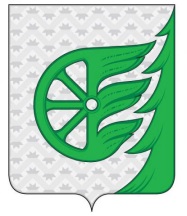 Администрация городского округа город ШахуньяНижегородской областиП О С Т А Н О В Л Е Н И Е1. Оформление документов, необходимых для погребения240,112. Предоставление и доставка гроба и других предметов ритуала2492,023. Перевозка тела умершего на кладбище (в крематорий)1861,224. Погребение (кремация)1531,51Итого6124,861. Оформление документов240,112. Облачение тела712,193. Предоставление гроба1779,834. Перевозка умершего на кладбище (в крематорий)1861,225. Погребение1531,51Итого6124,86